Wykonawca oświadcza, że posiada:Przygotowanie do wykonywania czynności odbiorów technicznych (min. kontrola i nadzór procesów technologicznych, kontrola zgodności rzeczywistych parametrów cech konstrukcyjnych, technologicznych, eksploatacyjnych, kontrola zgodności z wymaganiami określonymi 
w dokumentach stanowiących podstawę do odbioru, odbiory międzyoperacyjne, uczestnictwo 
w jazdach próbnych elektrycznych zespołów trakcyjnych)Wykształcenie wyższe techniczne (min. tytuł zawodowy inżyniera), minimum 5-letnie doświadczenie zawodowe w zakresie utrzymania i napraw taboru kolejowego w tym wykonywanie czynności komisarza odbiorczego/kontrolera jakości (potwierdzone świadectwami pracy, wykazem zajmowanych stanowisk, kartami charakterystyki stanowisk pracy).Znajomość budowy i utrzymania pojazdów kolejowych z napędem (potwierdzone certyfikatami 
i świadectwami producentów/wykonawców modernizacji).Doświadczenie w postaci należycie wykonanych umów/czynności odbiorów technicznych 
w charakterze komisarza odbiorczego z poziomu utrzymania P3 lub P4 w ostatnich dwóch latach, minimum na 8 elektrycznych zespołach trakcyjnych produkowanych przez NEWAG S.A. (np. 31WE, 45WE lub inne).Znajomość zasad nadzoru i utrzymania węzła łączącego jarzmo z czopem skrętu wózka napędowego pojazdów serii IMPULS - potwierdzone stosownym certyfikatem.Podpis Wykonawcy………………………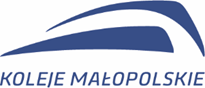 Załącznik nr 2do UmowyZnak sprawy: DZ.26.251.2024Kwalifikacje wymagane względem osób wykonujących czynności Komisarza Odbiorczego Kwalifikacje wymagane względem osób wykonujących czynności Komisarza Odbiorczego 